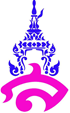 แผนการจัดการเรียนรู้ที่ 1หน่วยการเรียนรู้ที่ 1  ปฏิยานุพันธ์				เรื่อง ปฏิยานุพันธ์ไม่จำกัดเขต1วิชา คณิตศาสตร์เพิ่มเติม 6  (ค33202)			กลุ่มสาระการเรียนรู้คณิตศาสตร์ชั้นมัธยมศึกษาปีที่ 6  ภาคเรียนที่ 2  		ปีการศึกษา 2560	เวลา 3 คาบ                  ผู้สอน อาจารย์เกตุม  สระบุรินทร์ผลการเรียนรู้	1. หาปริพันธ์ไม่จำกัดเขตของฟังก์ชันที่กำหนดให้ได้จุดประสงค์การเรียนรู้	1. หาปริพันธ์ไม่จำกัดเขตของฟังก์ชันที่กำหนดให้ได้สาระสำคัญ		ปฏิยานุพันธ์สาระการเรียนรู้	ด้านความรู้		- ความหมายของปฏิยานุพันธ์- คำนวณการหาปฏิยานุพันธ์ไม่จำกัดเขตได้ด้านทักษะ/กระบวนการ		- การให้เหตุผล การสื่อสาร การสื่อความหมาย การนำเสนอและการเชื่อมโยงหลักการความรู้ทางคณิตศาสตร์กับศาสตร์อื่นด้านคุณลักษณะอันพึงประสงค์		- มีระเบียบเรียบร้อย รอบคอบ และมีความเชื่อมั่นในตนเองด้านสมรรถนะ		- ความสามารถในการสื่อสาร		- ความสามารถในการคิด 		- ความสามารถในการแก้ปัญหากิจกรรมการเรียนรู้		กิจกรรมนำเข้าสู่บทเรียน		1. ให้นักเรียนทำแบบทดสอบก่อนเรียน จำนวน 10 ข้อ (10 คะแนน)		2. อาจารย์แจ้งจุดประสงค์การเรียนรู้		3. ทบทวนการแทนค่าตัวแปรในฟังก์ชัน		กิจกรรมพัฒนาผู้เรียน	1. ครูบอกบทนิยามของปฏิยานุพันธ์ดังนี้	   บทนิยาม       ฟังก์ชัน  F  เป็นปฏิยานุพันธ์ของ f  ถ้า F (x)  =  f (x)			สำหรับทุกค่าของ x  ที่อยู่ในโดเมนของ f	2. ครูใช้ตัวอย่างต่อไปนี้ประกอบการอธิบายบทนิยามของปฏิยานุพันธ์1)  จงแสดงว่า  F(x)  =  x3 3x2+ 9x  6 เป็นปฏิยานุพันธ์ของ f(x)  =  3x2 6x + 9วิธีทำ                  F(x)  =  x3 3x2+ 9x  6F(x)  =  3x2 6x + 9                     F(x)  =  f (x)นั่นคือ F(x)  =  x3 3x2+ 9x  6 เป็นปฏิยานุพันธ์ของ f(x)  =  3x2 6x + 92)  จงแสดงว่า  F1(x)  =  x3+ 3x2+ 9x + 5 เป็นปฏิยานุพันธ์ของ f(x)  =  3x2+ 6x + 9และ F2(x)  =  x3+ 3x2+ 9x  10  เป็นปฏิยานุพันธ์ของ f(x)  =  3x2+ 6x + 9วิธีทำ   จาก      F1(x)  =  x3+ 3x2+ 9x + 5จะได้   F1(x)  =  3x2+ 6x + 9  =  f (x)จาก      F2(x)  =  x3+ 3x2+ 9x  10จะได้   F2(x)  =  3x2+ 6x + 9  =  f (x)นั่นคือ F1(x) และ F2(x)  ต่างเป็นปฏิยานุพันธ์ของ f(x)  =  3x2+ 6x + 9* ครูแนะนำว่า F1(x) และ F2(x) ต่างกันเฉพาะค่าคงตัว และทั้ง F1(x) และ F2(x)  ต่างเป็นปฏิยานุพันธ์ของ f(x)  =  3x2+ 6x + 9ดังนั้น  F(x)  =  x3+ 3x2+ 9x + c เมื่อ c เป็นค่าคงตัว เป็นรูปทั่วไปของปฏิยานุพันธ์ของ f(x)  =  3x2+ 6x + 9	3. ครูสรุปว่าในการหาปฏิยานุพันธ์ เมื่อกำหนดฟังก์ชัน f  เราจะต้องพยายามหาฟังก์ชัน F
ซึ่ง F (x)  =  f(x) และตอบในรูปทั่วไปของปฏิยานุพันธ์ของ f คือฟังก์ชัน y  =  F(x) + c  เมื่อ c เป็นค่าคงตัว	4. ครูใช้ตัวอย่างต่อไปนี้ประกอบการอธิบาย	1)  กำหนดให้ f(x)  =  x  1	วิธีทำ  ให้  F(x)  =  x2 x  จะได้  F (x)  =  x  1	F1(x)  =  x2 x + 2  จะได้  F2(x)  =  x  1	F2(x)  =  x2 x  5  จะได้  F2(x)  =  x  1	F3(x)  =  2x2 x  จะได้  F3(x)  =  4x  1	F4(x)  =  x2 x    จะได้  F4(x)  =  2x  1	จะเห็นว่า F1, F2  ต่างเป็นปฏิยานุพันธ์ของ  f(x)  =  x  1	นั่นคือ F(x) = x2 x + c เมื่อ c เป็นค่าคงตัว เป็นรูปทั่วไปของปฏิยานุพันธ์ ของ f(x)  =  x  1	2)  จงหาฟังก์ชัน F  เมื่อกำหนด F (x)  =  6x2                                   	วิธีทำ      ให้        F1(x)  =  x3    จะได้  F1(x)  =  3x2	F2(x)  =  2x3  จะได้  F2(x)  =  6x2	นั่นคือ   F(x)  =  2x3+ c  เมื่อ c เป็นค่าคงตัว	3)  จงหาฟังก์ชัน F  เมื่อกำหนด  F (x)  =                                 	วิธีทำ      จาก        F (x)  =   =  x5	ลองให้  F1(x)  =  x4       จะได้  F1(x)  =  4x5	F2(x)  =  x4  จะได้  F2(x)  = (4x5)  =  x5	F3(x)  =  x4  จะได้  F3(x)  =  (4x5)  =  x5	นั่นคือ    F(x)  =  x4+ c  เมื่อ c เป็นค่าคงตัว หรือ F(x)  =  	5. ครูสรุปขั้นตอนการหาปฏิยานุพันธ์ของฟังก์ชัน ดังนี้	ขั้นที่ 1  กำหนด f(x)	ขั้นที่ 2  ลองให้  y  =  F(x)	ขั้นที่ 1  หา F (x)	ขั้นที่ 2  ทดสอบว่า F (x)  =  f(x)  หรือไม่	(1)  ถ้า F (x)  =  f(x) แล้ว y = F(x) + c เป็นรูปทั่วไปของปฏิยานุพันธ์ของฟังก์ชัน f	(2)  ถ้า F (x)    f(x)  ให้ดำเนินการตามขั้นตอนที่ 2 ใหม่	จากนั้น ครูให้นักเรียนทำกิจกรรม	ปริพันธ์ไม่จำกัดเขต	6.  ครูสรุปเป็นบทนิยาม ดังนี้	บทนิยาม   เมื่อ f เป็นฟังก์ชันที่มีโดเมนและเรนจ์เป็นสับเซตของจำนวนจริง	และ F (x)  =  f(x) สำหรับทุก x ที่อยู่ในโดเมนของ f	ปริพันธ์ไม่จำกัดเขตของฟังก์ชัน f  เขียนแทนด้วย f(x)dx	โดยที่ f(x)dx  =  F(x) + c  เมื่อ c  เป็นค่าคงตัวใดๆ	กระบวนการหา f(x)dx  เรียกว่า  การหาปริพันธ์	เครื่องหมาย  เรียกว่า  เครื่องหมายปริพันธ์	เรียก f(x) ว่า ปริพันธ์	dx เป็นสัญลักษณ์ที่บอกว่า การหาปริพันธ์นี้เทียบกับตัวแปร x	14. ให้นักเรียนกลุ่มเดิมทำแบบฝึกหัด ในหนังสือเรียน วิชาคณิตศาสตร์เพิ่มเติม เล่ม 6 สสวท   สื่อ/แหล่งการเรียนรู้	- แบบฝึกหัด 1.1 หนังสือเรียน วิชาคณิตศาสตร์เพิ่มเติม เล่ม 6 สสวท	- บทเรียนออนไลน์ใน www.elsd.ssru.ac.th/ketum.saการวัดและการประเมินบันทึกหลังการสอนแผนการจัดการเรียนรู้ที่ 1ผลการสอน............................................................................................................................................................................................................................................................................................................................................................................................................................................................................................................................................................................................................................................................................ปัญหาและอุปสรรค............................................................................................................................................................................................................................................................................................................................................................................................................................................................................................................................................................................................................................................................................ข้อเสนอแนะ.........................................................................................................................................................................................................................................................................................................................................................................................................................................................................................................ลงชื่อ..............................................			 				 (อาจารย์เกตุม     สระบุรินทร์)							อาจารย์ผู้สอนความเห็นของหัวหน้ากลุ่มสาระการเรียนรู้.........................................................................................................................................................................................................................................................................................................................................................................................................................................................................................................ลงชื่อ..............................................							     (อาจารย์น้ำผึ้ง    ชูเลิศ)							หัวหน้ากลุ่มสาระการเรียนรู้ความเห็นของรองผู้อำนวยการฝ่ายวิชาการ.........................................................................................................................................................................................................................................................................................................................................................................................................................................................................................................                                                                     ลงชื่อ..............................................	 					          (อาจารย์ ดร.สุดารัตน์     ศรีมา)							  รองผู้อำนวยการฝ่ายวิชาการเป้าหมายหลักฐานเครื่องมือวัดเกณฑ์การประเมินด้านความรู้- หาปริพันธ์ไม่จำกัดเขตของฟังก์ชันที่กำหนดให้ได้1. ตรวจผลการทำแบบทดสอบก่อนเรียน2. สังเกตจากการซักถาม การแสดง ความคิดเห็น การให้ข้อเสนอแนะ และการอภิปรายร่วมกัน3. ตรวจผลการปฏิบัติตามใบงาน4. ตรวจผลการทำแบบฝึกหัด- แบบฝึกหัด- แบบทดสอบ- เอกสารประกอบการเรียน บทเรียนออน์ไลน์ตรวจสอบความถูกต้องของวิธีทำและคำตอบด้านทักษะ/กระบวนการ- การให้เหตุผล การสื่อสาร การสื่อความหมาย การนำเสนอและการเชื่อมโยงหลักการความรู้ทางคณิตศาสตร์กับศาสตร์อื่น1. สังเกตพฤติกรรมขณะทำงานร่วมกับกลุ่ม2. ประเมินพฤติกรรมตามรายการด้านคุณธรรม จริยธรรมและค่านิยม– แบบประเมินพฤติกรรมขณะทำงานร่วมกับกลุ่ม– แบบประเมินด้านคุณธรรม จริยธรรม และค่านิยมผ่านเกณฑ์เฉลี่ย 3 ขึ้นไปเป้าหมายหลักฐานเครื่องมือวัดเกณฑ์การประเมินด้านคุณลักษณะอันพึงประสงค์- มีระเบียบเรียบร้อย รอบคอบ และมีความเชื่อมั่นในตนเอง1. สังเกตพฤติกรรมการสื่อสารการเชื่อมโยงหลักการความรู้ ทางคณิตศาสตร์2. ประเมินพฤติกรรมตามรายการประเมินด้านทักษะ/กระบวนการ3. สังเกตขณะการปฏิบัติตามใบงาน 4. สังเกตขณะทำแบบฝึกหัด- – แบบประเมินด้านทักษะ/  กระบวนการผ่านเกณฑ์เฉลี่ย 3 ขึ้นไปด้านสมรรถนะ- ความสามารถในการสื่อสาร- ความสามารถในการคิด- ความสามารถในการแก้ปัญหา- แบบฝึกหัด - บทเรียนออนไลน์- แบบฝึกหัด - บทเรียนออนไลน์ผ่านเกณฑ์เฉลี่ย 3 ขึ้นไป